- نيسابى ياسايي: 10  ( سەرۆک بەش)- نيسابي راستةقينة:4  كؤى كاتذميَرةكاني زيَدةكي (         ) كاتذميَر.../ نرخى كاتذميَر (          )ناو و واذؤي مامؤستا:  د.جمال سلیمان مصطفی         سةرؤكى بةشى زمانى عةرةبى         		                                                                            رِاكر              د. جمال سليمان مصطفى		                                                            ث.ي. د. سيروان عارب صادق  سةرؤكايةتى زانكؤى سةلاحةددين/هةوليَر                                  فورمي وانةى زيَدةكي كؤليَذى ثةروةردةى بنةرِةتى بةشى زمانى عةرةبيناوى مامؤستا:.د.جمال سلیمان مصطفیثلةى زانستـي:   مامؤستا                                                          مانطى (1) 2023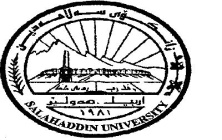 1:30 – 2:3012:30 - 1:3011:30 -12:3010:30 - 11:309:30 - 10:308:30 - 9:30رِؤذ/ كاتالادب الحدیث ٢ م٤الادب الحدیث ٢ م٤الادب الحدیث ٢ م٤يةك شةممةالتربیە التعددیە م٢ (ب)التربیە التعددیە م٢ (ب)التربیە التعددیە م٢ (ا)التربیە التعددیە م٢ (ا)دووشةممةعلم العروض م٢ (ب)علم العروض م٢ (ا)سىَ شةممةعلم العروض م٢ (ا)علم العروض م٢ (ا)علم العروض م٢ (ب)علم العروض م٢ (ب)ضوار شةممةثيَنج شةممةهةفتةى يةكةمهةفتةى يةكةمهةفتةى يةكةمهةفتةى يةكةمهةفتةى يةكةمهةفتةى يةكةمهةفتةى يةكةمهةفتةى يةكةمهةفتةى يةكةمهةفتةى يةكةمهةفتةى دووةمهةفتةى دووةمهةفتةى دووةمهةفتةى دووةمهةفتةى دووةمهةفتةى دووةمرِيَكةوتتيؤرىتيؤرىثراكتيكثراكتيكطؤرينىطؤرينىكؤى وانةكانكؤى وانةكانرِيَكةوتتيؤرىثراكتيكطؤرينىكؤى وانةكانيةك شةم8/13333يةك شةم15\133دوو شةم9/14444دوو شةم16\144سيَ شةم10/12222سيَ شةم17\122ضوار شةم11/14444ضوار شةم18\144ثينج شةم12/1ثينج شةم19\1تويَذينةوةى دةرضوون3333تويَذينةوةى دةرضوون33كؤى طشتى161616161616161616كؤى طشتى1616161616هةفتةى سيَيةمهةفتةى سيَيةمهةفتةى سيَيةمهةفتةى سيَيةمهةفتةى سيَيةمهةفتةى سيَيةمهةفتةى سيَيةمهةفتةى سيَيةمهةفتةى سيَيةمهةفتةى سيَيةمهةفتةى ضوارةمهةفتةى ضوارةمهةفتةى ضوارةمهةفتةى ضوارةمهةفتةى ضوارةمهةفتةى ضوارةمرِيَكةوترِيَكةوتتيؤرىتيؤرىثراكتيكثراكتيكطؤرينىطؤرينىكؤى وانةكانرِيَكةوتتيؤرىثراكتيكطؤرينىكؤى وانةكانيةك شةم22\122\1333يةك شةم29\133دوو شةم23\123\1444دوو شةم30\144سيَ شةم24\124\1222سيَ شةم31\122ضوار شةم25\125\1444ضوار شةمثينج شةم26\126\1ثينج شةمتويَذينةوةى دةرضوون333تويَذينةوةى دةرضوون33كؤى طشتى161616161616161616كؤى طشتى1212121212